What is your child learning in Art?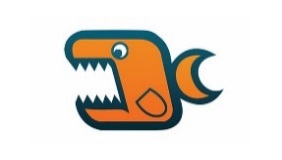 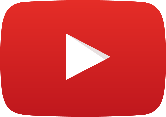 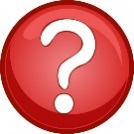 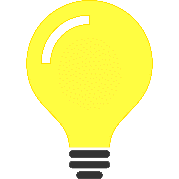 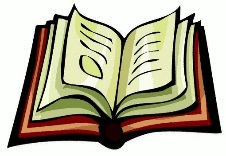 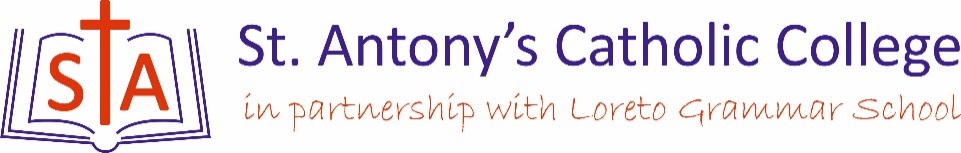 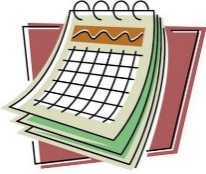 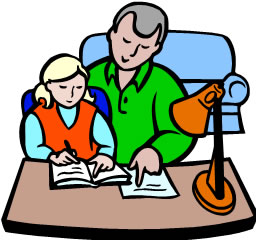 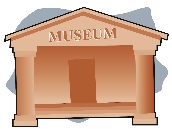 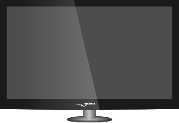 